Годовой отчето результатах осуществления внутреннего финансовогоаудита в финансовом управлении администрации города Невинномысскана 01 января 2021 года1. Общие сведения о результатах внутреннего финансового аудита2. Сведения о выявленных нарушениях и недостатках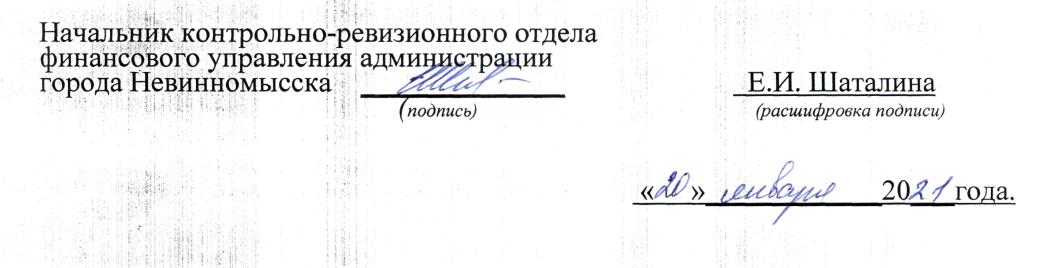 Наименование показателяКодстрокиЗначения показателя123Штатная численность субъекта внутреннего финансового аудита, человек0101из них:фактическая численность субъекта внутреннегофинансового аудита0111Количество проведенных аудиторских проверок, (единиц0201в том числе:в отношении системы внутреннего финансовогоконтроля0211достоверности бюджетной отчетности0220экономности и результативности использования бюджетных средств0230Количество аудиторских проверок, предусмотренных в плане внутреннего финансового аудита на отчетный год, единиц0301из них:количество проведенных плановых аудиторскихпроверок0311Количество проведенных внеплановых аудиторских проверок, единиц0400Количество направленных рекомендаций по повышению эффективности внутреннего финансового контроля, единиц0500из них:количество исполненных рекомендаций0510Наименование показателяКод строкиКоличест во(единиц)Объем(тыс. руб.)Динамика нарушений и недостатковДинамика нарушений и недостатковНаименование показателяКод строкиКоличест во(единиц)Объем(тыс. руб.)(тыс. руб.)(%)123456Нецелевое использование бюджетных средств010----Неправомерное использование бюджетных средств (кроме нецелевого использования)020----Нарушения процедур составления и исполнения бюджета по расходам, установленных бюджетным законодательством030----Нарушения правил ведения бюджетного учета040----Нарушения порядка составления бюджетной отчетности050----Несоблюдение порядка, целей и условий предоставления средств из бюджета (субсидий, инвестиций), предоставления кредитов и займов, обеспеченных государственными гарантиями060----Нарушения порядка администрирования доходов бюджета070----Нарушения в сфере закупок в части обоснования закупок и исполнения контрактов080----Нарушения установленных процедур и требований по осуществлению внутреннего090-XX-финансового контроляПрочие нарушения и недостатки100----